Flexible Demand Operating Protocol for <Insert Customer/Site Name(s)>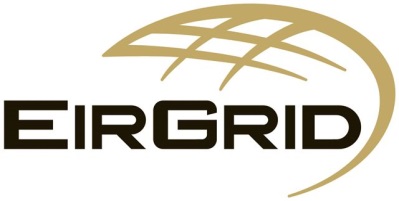 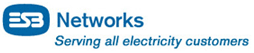 Document HistorySign-offContentsGlossary of TermsOverviewThis protocol sets out the operational arrangements in place between the System Operator and the customer for implementation of Flexible Demand Arrangement at the customer’s site(s).Flexible Demand is the portion of a customer’s electrical load that can be reduced on instruction as set out in the customer’s Connection Agreement.The Flexible Demand Arrangement is invoked in situations where there is a shortage of generation capacity on the Power System or to alleviate a local Transmission System constraint. The Flexible Demand Arrangement may be activated as the last mitigation measure before entering an Alert or Emergency State. The Flexible Demand Arrangement may be deactivated once the Flexible Demand reduction is no longer required.Implementation of Flexible DemandThis section sets out the operational process for activation and deactivation of the Flexible Demand arrangements.  In addition, the process followed in the event of a failure to respond to a demand reduction instruction is set out.ActivationA Demand Reduction Activation instruction and a MW Limit Setpoint will be issued electronically from the System Operator’s control centre to the customer’s site(s).The MW Limit Setpoint instruction will be no lower than the Firm MIC MW equivalent as set out in Appendix 1.   The customer will acknowledge the instruction by electronic means by responding with a Demand Reduction Acknowledgement ON indication within two (2) minutes of receipt of the instruction.The customer will then reduce their electrical demand to achieve the MW Limit Setpoint, or below, within five (5) minutes of the Demand Reduction Acknowledgement.  During demand reduction a Demand Reduction in Progress ON signal is sent from the customer to the System Operator’s control centre. The rate of reduction in electrical demand will be no greater than the maximum Flexible Demand Ramp Down Rate Limit (defined in Appendix 1).The System Operator may reduce the MW Limit Setpoint in steps to manage the wider system impact of the change in electrical demand. DeActivationA Demand Reduction De-activation instruction will be issued along with an increase to the MW Limit Setpoint.  Again, this will be issued from the System Operator’s control centre electronically to the customer’s site(s).The customer will acknowledge the instruction by electronic means by responding with a Demand Reduction Acknowledgement OFF indication within two (2) minutes of receipt of the instruction.The customer may then restore their electrical demand up to MW Limit Setpoint within one (1) hour of receipt of the Demand Reduction De-activation signal.  During demand restoration a Demand Reduction in Progress OFF signal is sent to the System Operator’s control centre.  The rate of increase in electrical demand will be no greater than the maximum Flexible Demand Ramp Up Rate Limit (defined in Appendix 1).The System Operator may raise the MW Limit Setpoint in steps to manage the wider system impact of the change in electrical demand.Should the customer experience difficulty in restoring their electrical demand within one (1) hour of receipt of the Demand Reduction De-activation signal or anticipate experiencing difficulty they should inform the System Operator and co-ordinate the demand restoration. Failure To RespondFailure of the customer to respond to an instruction to reduce their electrical demand will result in disconnection of the customer from the Transmission/Distribution System by the System Operator without further notice.Reconnection of the customer site(s) will be facilitated once the Flexible Demand reduction is no longer required and in line with the Operation Instruction (switching arrangements) for the connection interface.The System Operator will contact the customer and inform them that the load may now be restored at the agreed rate when the customer is ready to do so.The System Operator will restore supply to the disconnected customer’s site(s) in line with the Operation Instruction for the connection interface.The customer must provide the System Operator with a written explanation of the reason for failing to comply with the instructed demand reduction, and steps taken to avoid reoccurrence, within 24 hours of the original instruction. TestingThe customer will facilitate at least one annual test of these arrangements if deemed necessary by the System Operator. This will include a requirement for the customer to demonstrate their capability to reduce demand in the required timeframe.The System Operator may require additional tests should the required performance not be achieved.Appendix 1	Flexible Demand Details(sample data for illustration)Contract / Calculated DataDescription of Flexible Demand Reduction Process Including Ramp Rate Limits*The rate of reduction should be no greater than.Description of Flexible Demand Restoration Process Including Ramp Rate Limits*The rate of increase should be no greater than.Appendix 2	Generic Signals ListThe customer should refer to their site-specific signal list.Appendix 2	Contact DetailsTo be completed.EirGRID Contact DetailsNational Control Centre Primary (24/7): TBDNational Control Centre Secondary (24/7): TBDESB Networks Contact DetailsNational Distribution Control Centre Primary (24/7): TBDNational Distribution Control Centre Secondary (24/7): TBDCustomer Contact DetailsCustomer Contact Site A Primary (24/7): TBDCustomer Contact Site A Secondary (24/7): TBDCustomer Contact Site B Primary (24/7): TBDCustomer Contact Site B Secondary (24/7): TBDCustomer Contact Site C Primary (24/7): TBDCustomer Contact Site C Secondary (24/7): TBDAppendix 3	Single Line DiagramSee Operation Instruction for the connection interface.VersionDateComment1.026 March 2021Generic version for publication.2.010 February 2022Revised generic version for publication.NameRepresentingDateTBCEirGridTBCTBCESB NetworksTBCTBCCustomerTBCTermDescriptionDemand Reduction Acknowledgement On/OffAn on/off indication from the customer to the System Operator acknowledging that demand reduction is required (based on an instruction from the System Operator).Demand Reduction Activation/De-ActivationA signal from the System Operator to the customer instructing activation or de-activation of demand reduction.Demand Reduction in Progress On/OffAn on/off indication issued from the customer to the System Operator indicating that demand reduction is in progress.EirGridThe Transmission System Operator (TSO).ESB NetworksThe Distribution System Operator (DSO).Flexible DemandThe portion of the site demand that can be reduced on instruction as defined in the Connection Agreement.Flexible Demand Ramp Down Rate LimitThe maximum rate (in MW / min) at which demand can be reduced.Flexible Demand Ramp Up Rate LimitThe maximum rate (in MW / min) at which demand can be increased.MICMaximum Import Capacity.MVAMegaVolt Amperes.MW MegaWatt.MW Limit SetpointThe maximum site import level set during activation of demand reduction.Operation InstructionThe document agreed between EirGrid, ESB Networks and the customer that includes the arrangements for switching operations at the interface.System Operator The Transmission System Operator (TSO) or Distribution System Operator (DSO).Transmission SystemAs defined by the EirGrid Grid Code.Contract DataContract DataContract DataCalculated DataCalculated DataCalculated DataSiteMIC (MVA)Firm (MVA) Flexible Demand (MVA)Power FactorMIC (MW Equivalent)Firm (MW Equivalent)A10060 400.959557B4020200.983920C500 501.0500SiteFlexible Demand (MVA) Flexible Demand Ramp Down Rate Limit* (MW / min) Description of ImplementationA4010Demand will be reduced in blocks of 5 MW every 30 seconds.B2010Demand will be reduced in blocks of 10 MW every 1 minute.C5010Demand will be reduced in blocks of 5 MW every 30 seconds.SiteFlexible Demand (MVA) Flexible Demand Ramp Up Rate Limit* (MW / min)Description of ImplementationA4010Demand will be increased in blocks of 2 MW every 5 minutesB2010Demand will be increased in blocks of 5 MW every 5 minutesC5010Demand will be increased in blocks of 5 MW every 5 minutesSystem Operator Flexible Demand Signal ListSystem Operator Flexible Demand Signal ListSystem Operator Flexible Demand Signal ListSystem Operator Flexible Demand Signal ListDigital Output Signals (from System Operator)Digital Output Signals (from System Operator)Digital Output Signals (from System Operator)Digital Output Signals (from System Operator)Double Command Outputs (Remote Control) Double Command Outputs (Remote Control) Double Command Outputs (Remote Control) Double Command Outputs (Remote Control) NameStatusTypeDurationDemand ReductionActivatedPulse0.5 secondDemand ReductionDe-activatedPulse0.5 secondStrobe Enable Pulse*Strobe Enable Pulse*Analogue Digital Output Demand Reduction Setpoint EnableAnalogue Digital Output Demand Reduction Setpoint EnablePulse0.5 secondDigital Input Signals (to System Operator)Digital Input Signals (to System Operator)Digital Input Signals (to System Operator)Digital Input Signals (to System Operator)Double Point Status Indications (P.I.)Double Point Status Indications (P.I.)Double Point Status Indications (P.I.)Double Point Status Indications (P.I.)NameNameNameStatusDemand Reduction AcknowledgementDemand Reduction AcknowledgementDemand Reduction AcknowledgementONDemand Reduction AcknowledgementDemand Reduction AcknowledgementDemand Reduction AcknowledgementOFFDemand Reduction in ProgressDemand Reduction in ProgressDemand Reduction in ProgressONDemand Reduction in ProgressDemand Reduction in ProgressDemand Reduction in ProgressOFFAnalogue Output Signals (from System Operator)Analogue Output Signals (from System Operator)Analogue Output Signals (from System Operator)Analogue Output Signals (from System Operator)Analogue Output Signals from System Operator to CustomerAnalogue Output Signals from System Operator to CustomerAnalogue Output Signals from System Operator to CustomerAnalogue Output Signals from System Operator to CustomerNamemA rangeAnalogue RangeUnitMW Limit Setpoint4 – 200 – YYY**MWAnalogue Input Signals (to System Operator)Analogue Input Signals (to System Operator)Analogue Input Signals (to System Operator)Analogue Input Signals (to System Operator)Analogue Input Signals from Customer to System OperatorAnalogue Input Signals from Customer to System OperatorAnalogue Input Signals from Customer to System OperatorAnalogue Input Signals from Customer to System OperatorNamemA rangeAnalogue RangeUnitMW Limit Setpoint (Feedback)0 – 100 – YYY**MW*	Logic configuration in System Operator side Remote Terminal Unit (RTU).**	Site-specific Total Demand (i.e. Firm + Flexible) in MVA converted to MW using agreed power factor.*	Logic configuration in System Operator side Remote Terminal Unit (RTU).**	Site-specific Total Demand (i.e. Firm + Flexible) in MVA converted to MW using agreed power factor.*	Logic configuration in System Operator side Remote Terminal Unit (RTU).**	Site-specific Total Demand (i.e. Firm + Flexible) in MVA converted to MW using agreed power factor.*	Logic configuration in System Operator side Remote Terminal Unit (RTU).**	Site-specific Total Demand (i.e. Firm + Flexible) in MVA converted to MW using agreed power factor.